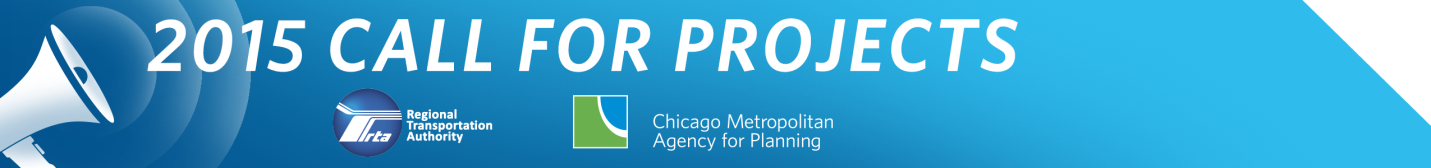 Application form:Community Planning Program andLocal Technical Assistance ProgramDEADLINE: Noon on Thursday, June 26, 2014
This application form is online at www.rtachicago.com/applications.  You may submit the form by email to applications@rtachicago.com.   Upon receipt of application, you will receive an e-mail verifying that your application has been received.  Name of Applicant: DuPage County Health Department, 111 N County Farm Road, Wheaton, IL 60187www.dupagehealth.org 
Main Contact for Application (please include name, phone number and email):  Christina LePage, Population Health Manager, 630-221-7532, clepage@dupagehealth.org  3. Type of Applicant (please check any that apply):_X___ Local government
____ Multijurisdictional group* 			Please list the members of the group (including 						government and nongovernmental organizations):__________________________________________
__________________________________________
__________________________________________	____ Nongovernmental organization*		Name of local government partner(s):__________________________________________
__________________________________________
__________________________________________*Applications submitted by multijurisdictional groups and nongovernmental organizations must include a letter indicating support from each relevant local government.  See the FAQs for more information.  Nongovernmental applicants are strongly encouraged to contact CMAP or the RTA prior to submitting their application to discuss their project and the demonstration of local support.4. Project Type (please check any that apply):Please check all statements below that describe characteristics of your project.  (This will help us determine whether your project is best handled by CMAP or RTA.)_X___ My project involves preparation of a plan.____ My project helps to implement a past plan.____ My project links land use, transportation, and housing.____ My project has direct relevance to public transit and supports the use of the existing transit system.____ My project is not directly related to transportation or land use, but implements GO TO 2040 in other ways.5. Project Location:Please provide a brief description of the location of your project.  You may include a map if that helps to describe location, but this is not required.  If your project helps to implement a past plan, please include a link to that plan.The Impact DuPage Project is located in DuPage County, the second most populous county in Illinois, which spans an area of 336.55 square miles and is home to 916,924 people (US Census 2010). About 69.8% of residents are White/ non-Hispanic, 5.1% African American, 10.4% Asian, 0.4% American Indian/Alaskan Native; and 13.6% Hispanic. Historically, DuPage County has been identified as one of the wealthiest counties in the nation. It is also among the healthiest counties in the country according to the National County Health Rankings. Despite plentiful resources, the public health system in DuPage County is challenged by significant socio-economic changes among its residents.Over the last decade, the County has experienced a major demographic transformation. Although the overall population increased by only 1.4% between 2000 and 2010, there has been a major shift in population by race and ethnicity. The number of non-Hispanic White persons living in DuPage County decreased by 65,836 (-8.3%), while the number of Hispanic residents grew by 40,140 people, a 4.3% increase. The African American and Asian populations grew by 34,932 people. Since 2000, immigration has accounted for a large portion all of the County’s population growth. About 25% of residents speak a language other than English at home and 10% do not speak English very well (DuPage Federation on Human Services Reform, November 2010). The number of low-income persons has also grown dramatically. U.S. Census Data shows that after Cook County, DuPage County has the highest number of residents in Illinois, over 160,000 people, who are living below poverty. According to a report by the DuPage Federation on Human Services Reform, the number of persons living in poverty grew by 149% between 1990 and 2008, while the total population only increased by 19%. Poverty rates for AfricanAmerican and Hispanic residents are also much higher compared to those of Asian and White residents (DuPage Federation on Human Services Reform, November 2010, p. 13).6. Project Description:Please tell us what you would like to do in your community, and what assistance is needed.  If you have more than one idea, please submit a separate application for each project.  Please be specific, but also brief (less than two pages per project idea)—we simply want to have a basic understanding of what you want to do.  CMAP and RTA staff will follow-up with you if we need any additional information to fully understand your proposed project. Project Description:The purpose of Impact DuPage is to create a common understanding of community needs, gaps and priorities that will advance the well-being of the DuPage County community. To achieve this, Impact DuPage will engage existing stakeholder networks in a coordinated approach to ongoing community needs assessment, resulting in data-driven solutions to address county priorities, align resources, and improve population level outcomes.Business Need:In the midst of healthcare reform, state and federal fiscal crises, and an increased demand for human services, DuPage County partners are cognizant of the need to advance collaborative efforts.  In August 2013, a group of community leaders formed Impact DuPage, a county-wide initiative that will challenge partners to consider the power of a collective impact approach to influence “needle-moving” change under these circumstances. Impact DuPage has established the following goals:Increase the visibility of community needs;Anticipate and manage change through centralized data collection and analysis;Engage the community and create broad, multi-sectoral ownership for issues impacting DuPage County residents;Leverage local funding to strategically and collaboratively address priorities; andInform and define the legislative agenda.Impact DuPage goals were created with the intention of building on previous collaborative successes and lessons learned. With the growing trend for organizations to provide better care, improve client outcomes, and maximize resources, the timing is right to implement processes that will foster a common understanding of community needs and better align resources with county priorities.The end result of this project will be the development and implementation an interactive county-wide improvement plan.  Through Impact DuPage, organizations across DuPage County will have the opportunity to participate in shared measurement of community needs and collectively evaluate outcome measures related to county priorities.  The DuPage County Health Department (DCHD) will provide backbone support to Impact DuPage by implementing a web-based, community dashboard that supports data management and evaluation of the Impact DuPage county-wide needs assessment and strategic planning activities.  The dashboard will have four main components: Data Tracking/Evaluation, Key Indicators, Community Collaboration Sites, and Local Best Practices.   DCHD has contracted with Health Communities Institute (http://www.healthycommunitiesinstitute.com/) to design and implement the Impact DuPage community dashboard, which we expect to launch by February, 2015.Technical Assistance Request:
Impact DuPage has the potential to align with all four of the Go To 2040 priority areas.  However, since Impact DuPage is in the early stage of implementation, the Go To 2040 recommendation to improve access to information appears to be the most logical place for a partnership with CMAP to begin.  We are interested in exploring the ways that the Impact DuPage web-based, community dashboard could interface with the Regional Web Portal proposed in the Go To 2040 Plan.  The potential to work through CMAP to engage municipal and other local leaders in Impact DuPage efforts is great; our respective web-based data portals could be the tools we use to effectively promote a collective understanding of community needs among local leaders.  Consequently, we are requesting technical assistance from CMAP to develop best practices related to data sharing and multi-sectoral, partner engagement.